Муниципальное бюджетное общеобразовательное учреждение «Малоянгорчинская ООШ им. В.Т.Трофимова»Цивильского района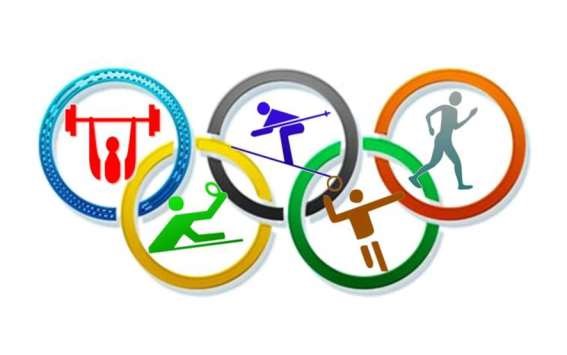 Согласованна заседании ШСКот «5» сентября 2022г.План работы школьного спортивного клуба«Самбист»на 2022-2023 учебный годд. Малое Янгорчино, 2022 годПлан работы школьного спортивного клуба на 2022 – 2023 учебный год.№ п/п	Мероприятия	Сроки	Ответственный1.	 Выборы в совет ШСК и распределение обязанностей2.	Составление плана работы3.	Проведение заседаний клуба4.	 Организация работы объединений внеурочной деятельности «ОФП»5.	 Общешкольные спортивные мероприятия6.	 Подготовка сборных команд по видам спорта к соревнованиям7.	 Проведение соревнований среди команд классов8.	 Подготовка судей-инструкторов по различным видам спорта9.	Спортивные праздникиСентябрьСентябрь1 раз в месяцСентябрь1 раз в месяцВ течение года по плануВ течение года по плануВ течение года по плануВ течение года по плануРуководитель ШСК, ЗВРРуководитель ШСКСовет ШСКСовет ШСКРуководитель ШСКСовет ШСКРуководитель ШСКСовет ШСКРуководитель ШСКСовет ШСКСовет ШСКРуководитель ШСКСовет ШСКСовет ШСК10.	 Оказание помощи классным руководителямВ течение года по	Совет ШСК плану11.	 Проведение туристических походов12.	Подготовка итоговой линейкиВ течение года по плануАпрельСовет ШСКЗВРСовет ШСК13.	 Проведение итоговой линейки и	Май награжденияЗВРСовет ШСК